 Hombre idealizado en el Arte Bizantino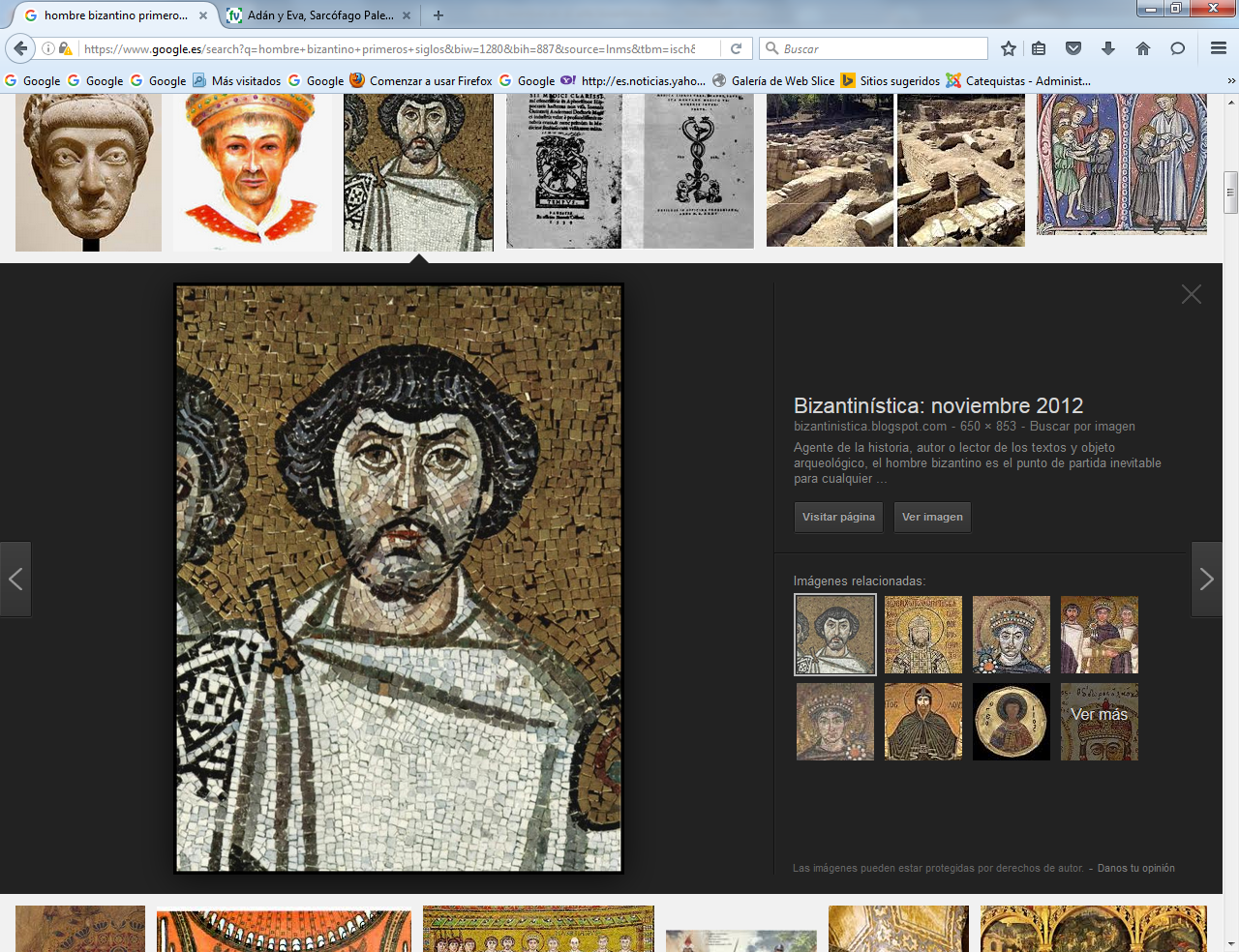 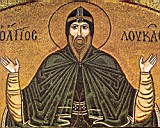 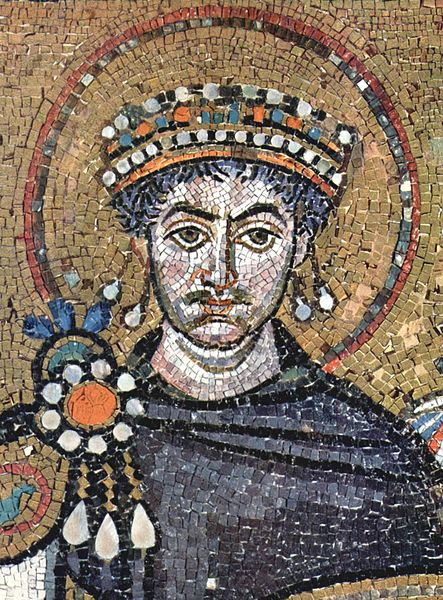 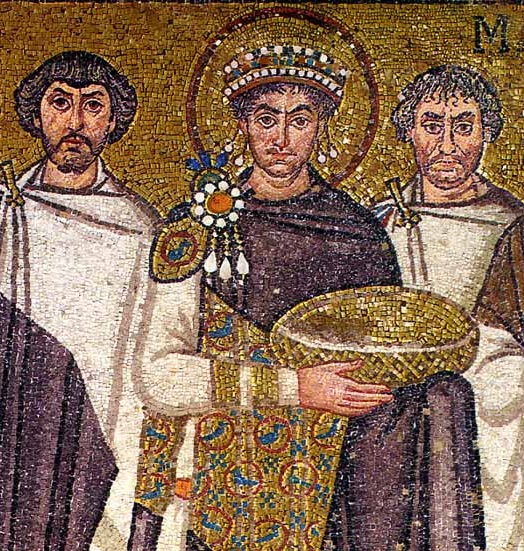 funcionarios, emperadores, siervostodos son hombres reales de una cultura un tanto clasistapero que se va haciendo cristiana en hechos y en relaciones 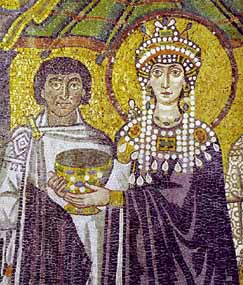 LO MISMO SE PUEDE DECIR DE LA MUJER (Aqui Teodora imperatriz) s. VILa emperatriz tiene una dignidad especial,pero el resto delas mujeres ante  Dios son igua de dignas e importantes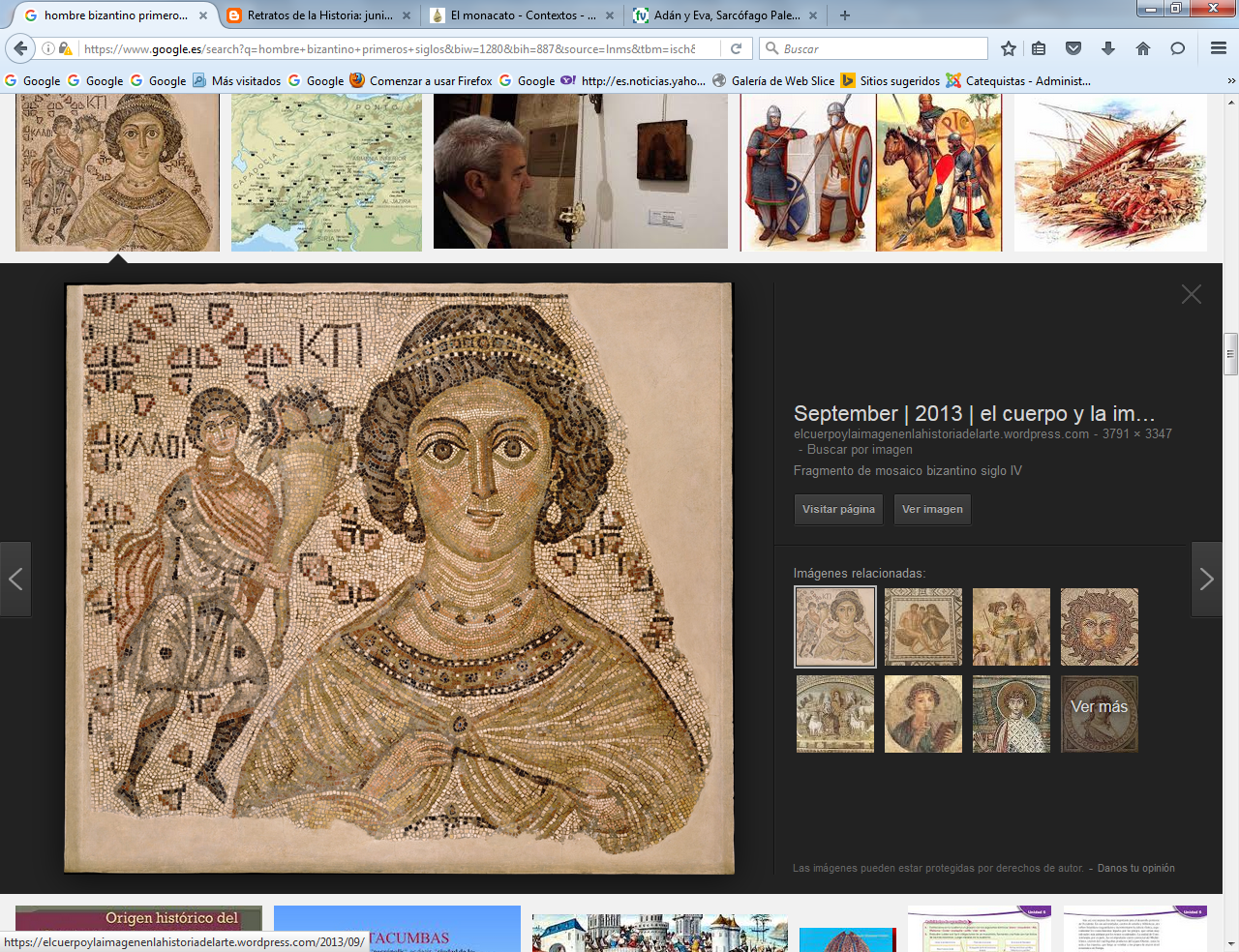 Fragmento de mosaico del siglo IVEl hombre para el cristianoes hijo de Diosy su modelo es el Hijo eterno del Padre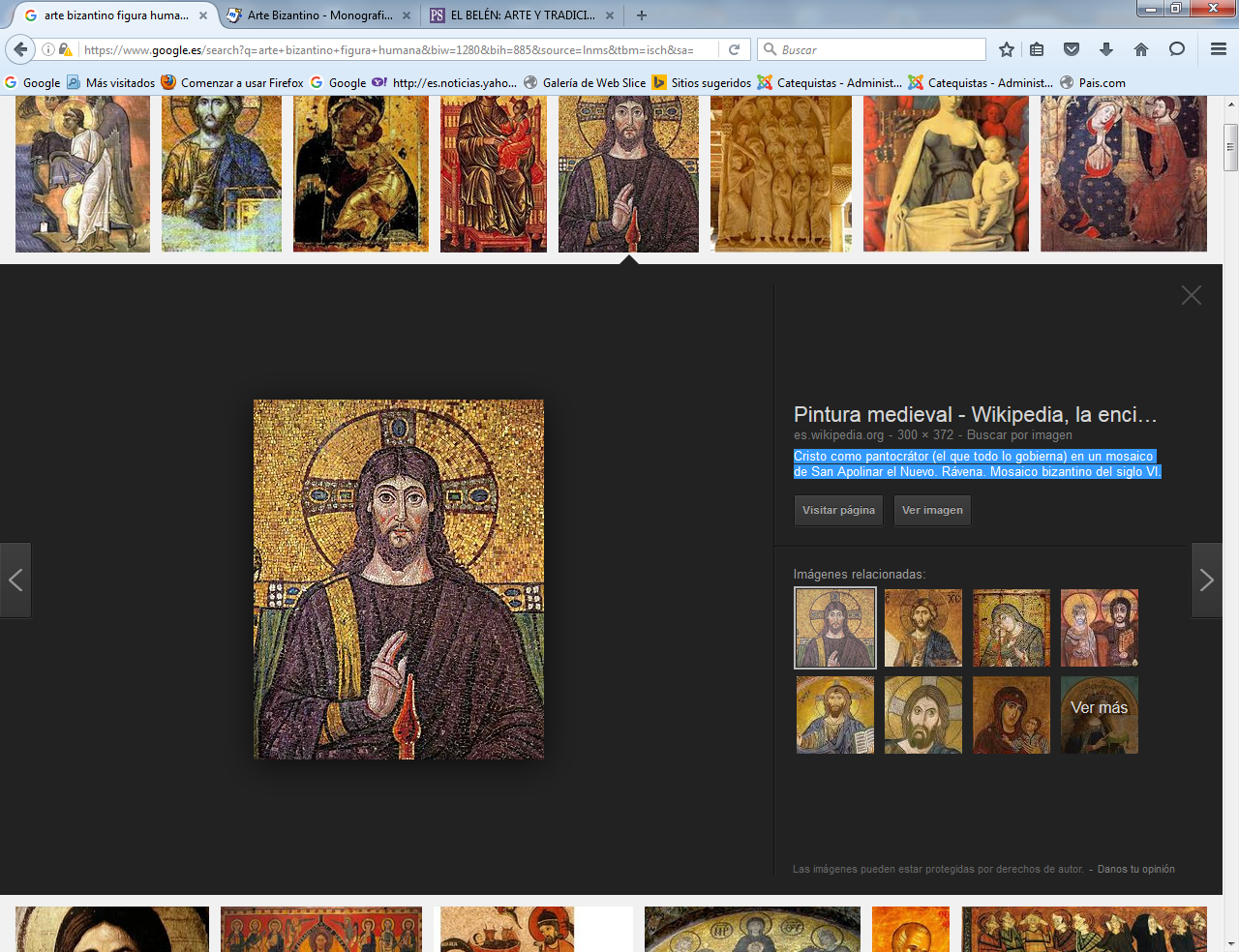 Cristo como pantocrátor (el que todo lo gobierna) en un mosaico de San Apolinar el Nuevo. Rávena. Mosaico bizantino del siglo VI.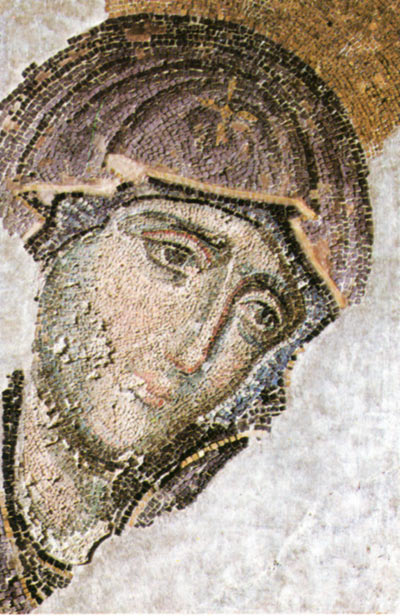 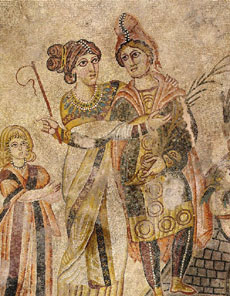 fragmentos de mosaicos siglo IV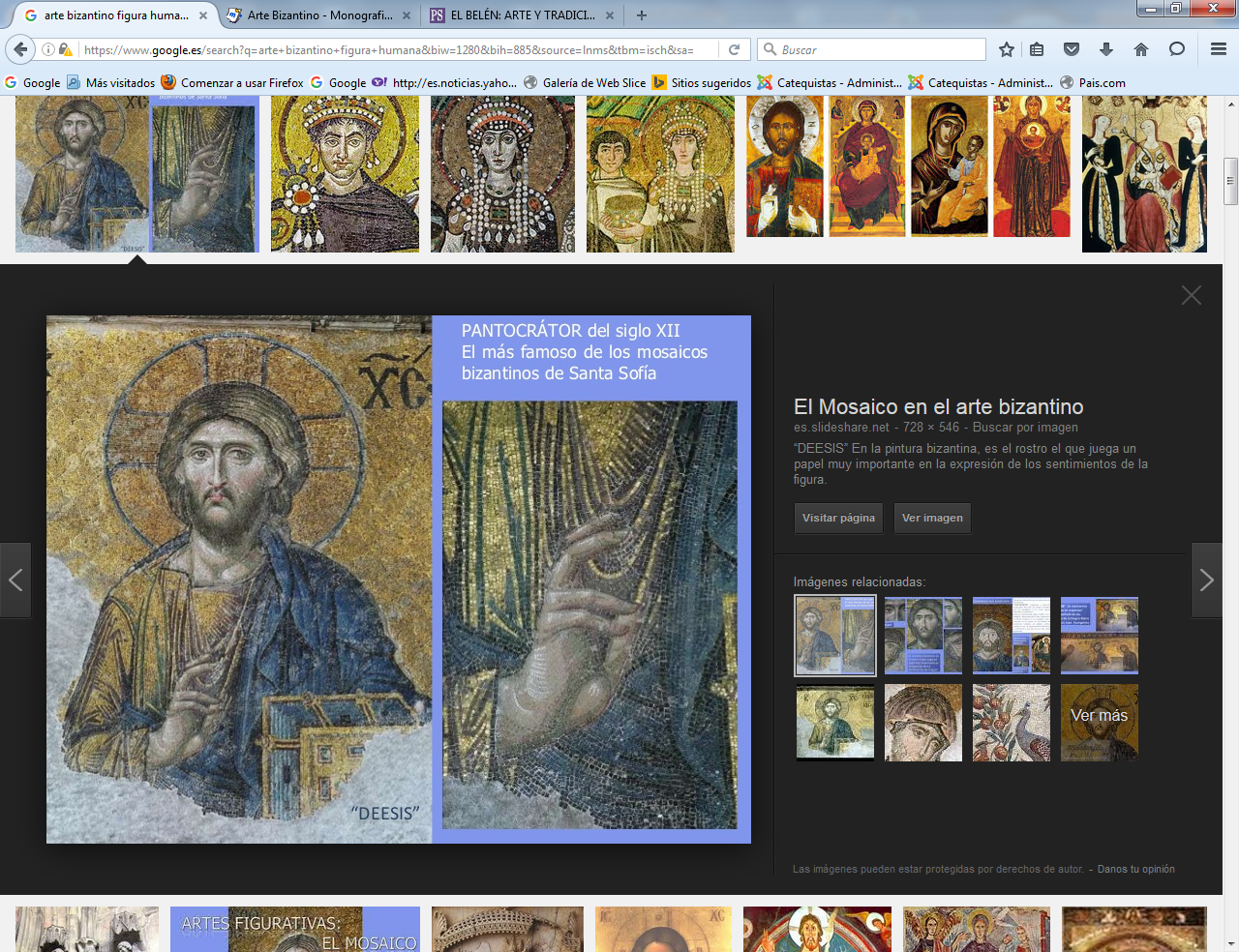 Cristo hombre y detalle de su mano que bendice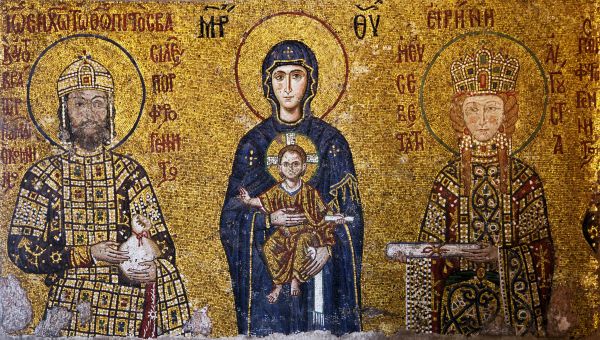 mosaico bizantino del s VIIHombre del mundo y hombres no del mundo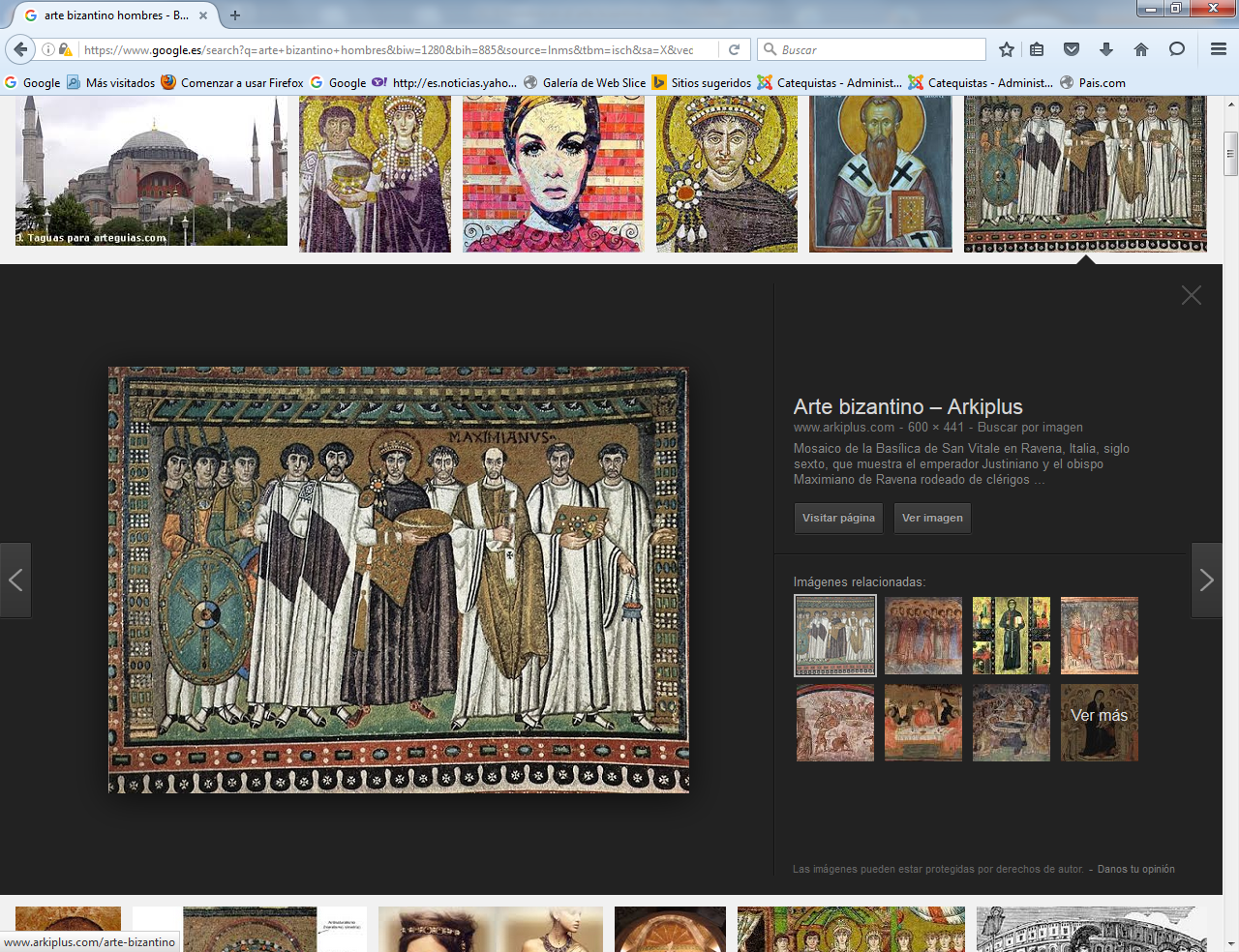 Los hombres nobles eran los funcionarios de la Corte imprerial Mosaico de la Basílica de San Vital en Rávena, Italia, s. VI, que muestra el emperador Justiniano y al obispo Maximiano de Ravena.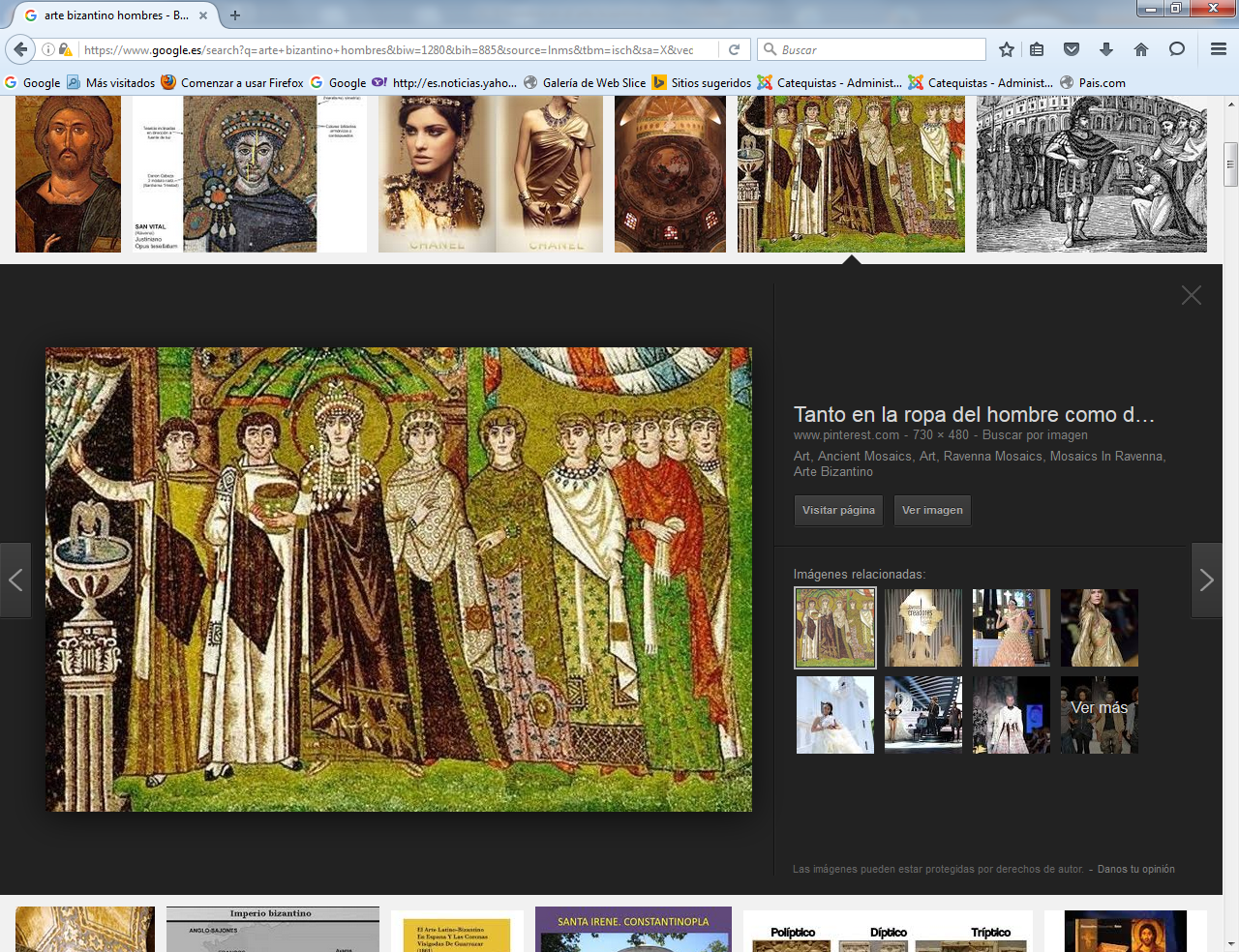 Las mujeres de la Emperatriz TeodoraMosaico de la Basílica de San Vital en Ravena, Italia, s. VIMuestra  a la emperatriz y su Corte Modestia en los vestidos. El cristianismo rechazaba el  desnudo desde esa época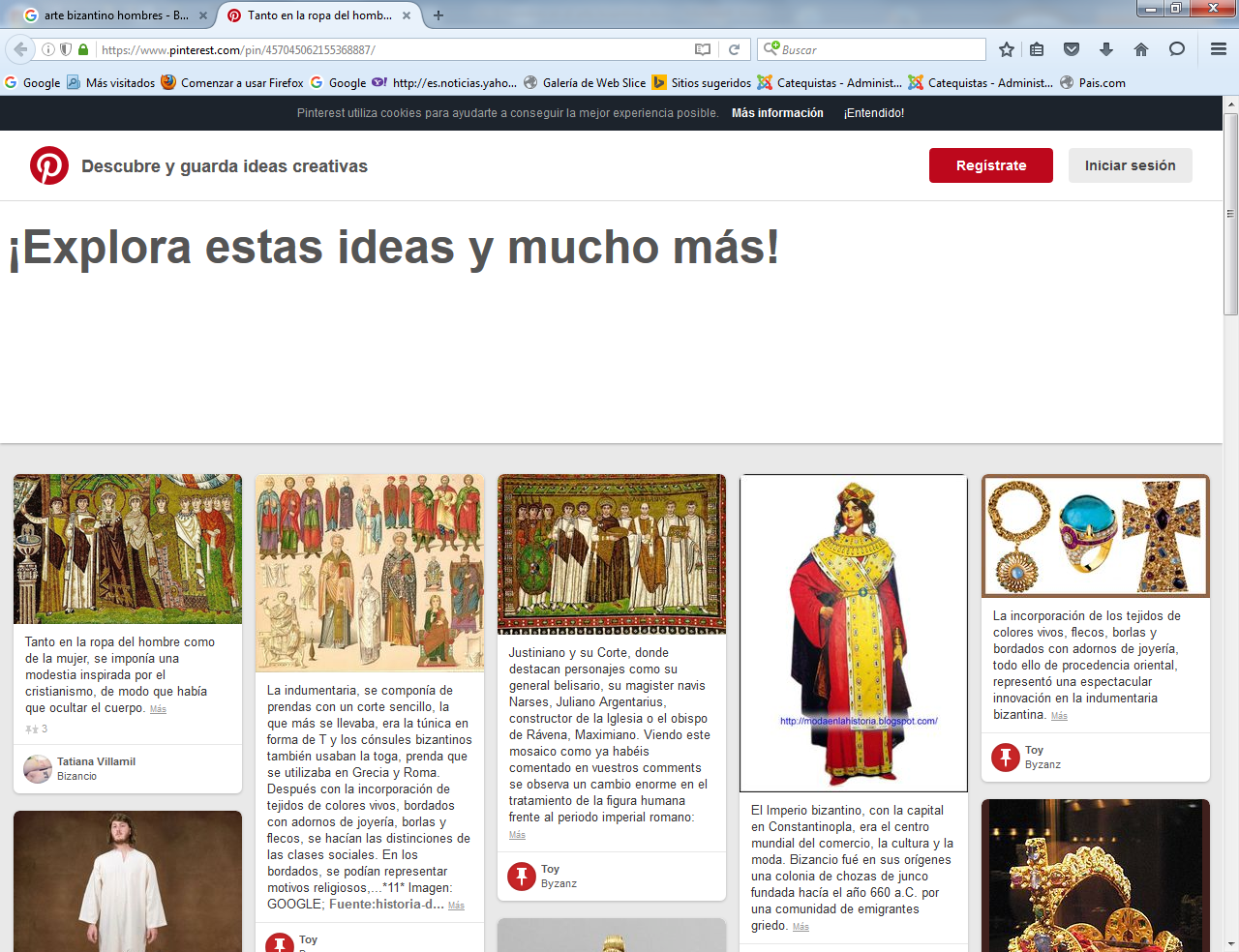 Estilo de los bizantinosLa indumentaria, se componía de prendas con un corte sencillo. La que más se llevaba era la túnica en forma de T. Los cónsules bizantinos usaban la toga, prenda que se utilizaba en Grecia y Roma. Después con la incorporación de tejidos de colores vivos, bordados con adornos de joyería, borlas y flecos, se hacían las distinciones de las clases sociales.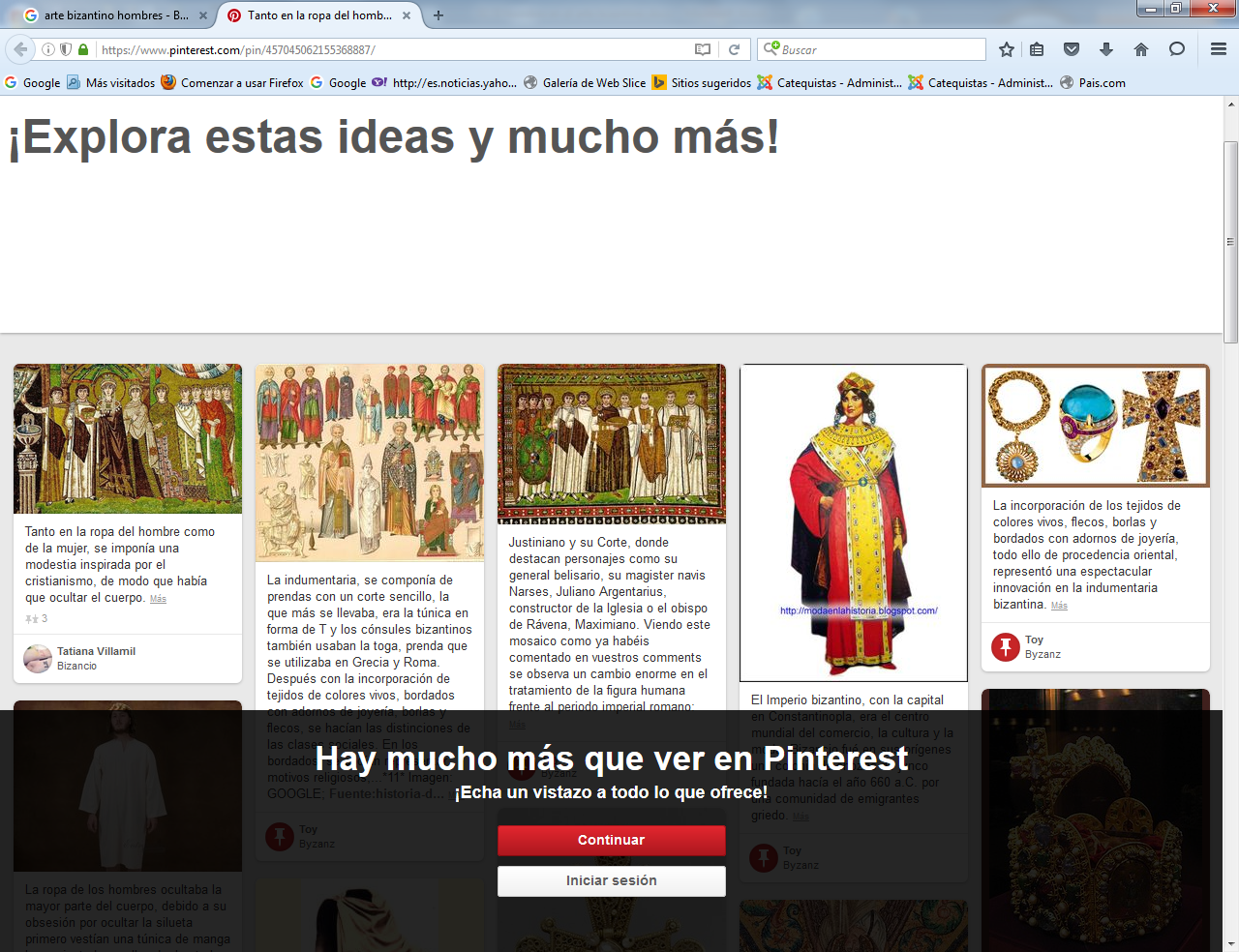 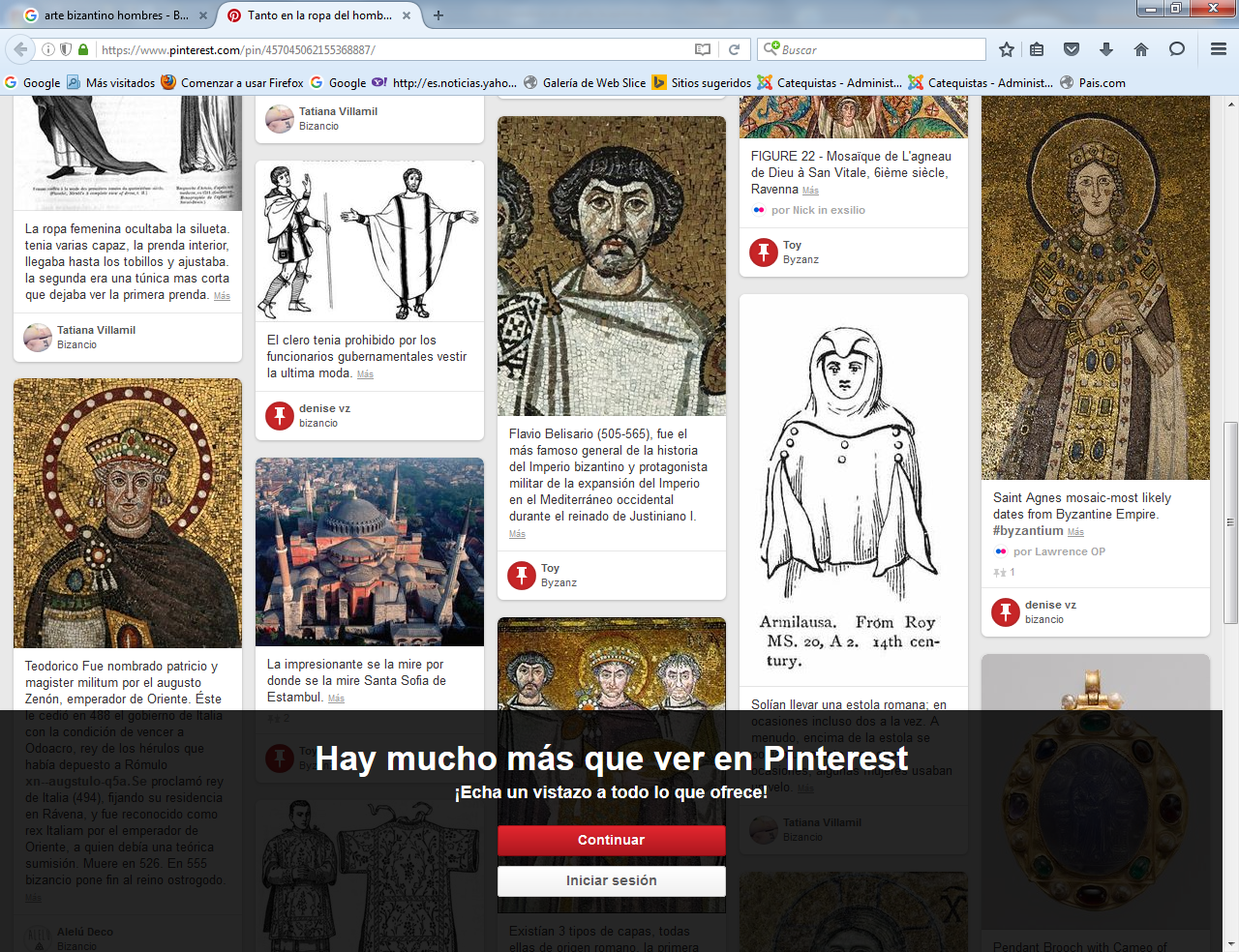 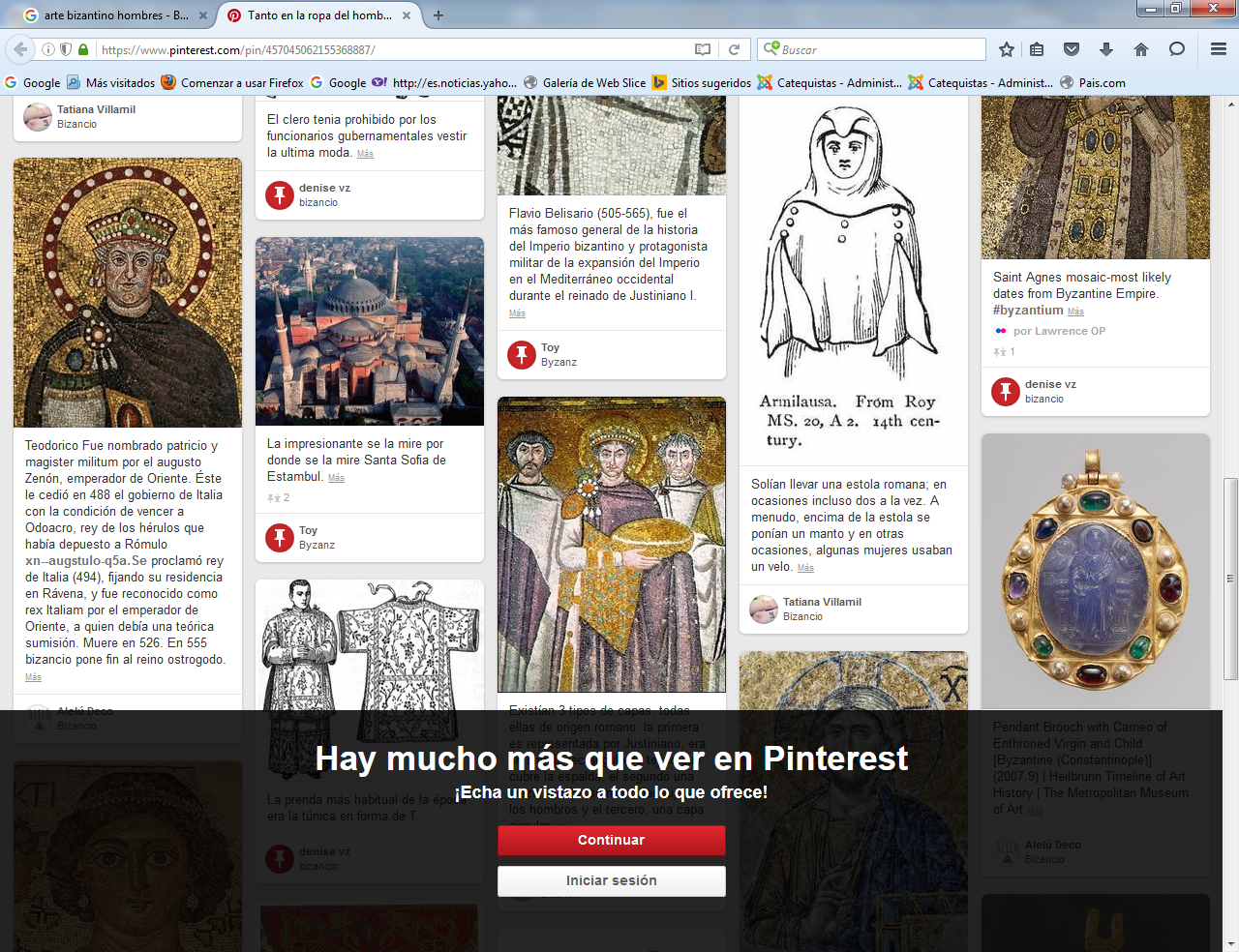 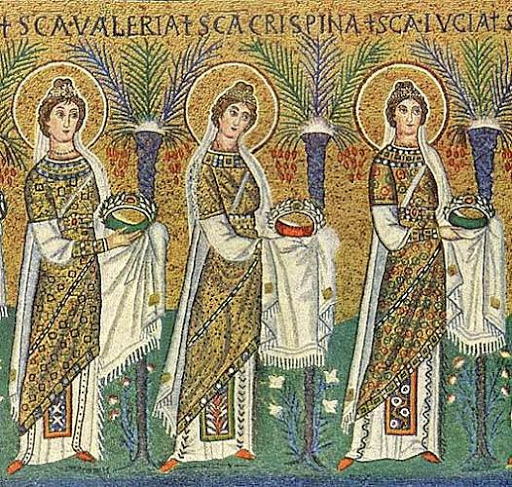 El afán simbólico y clasista se adueño del imperio bizantino respondiendo al ideal de superar en grandeza, belleza y riqueza a lo que había sido Roma.Hombres y mujeres deambulaban, o más bien flotaban, en el deseo de figurar.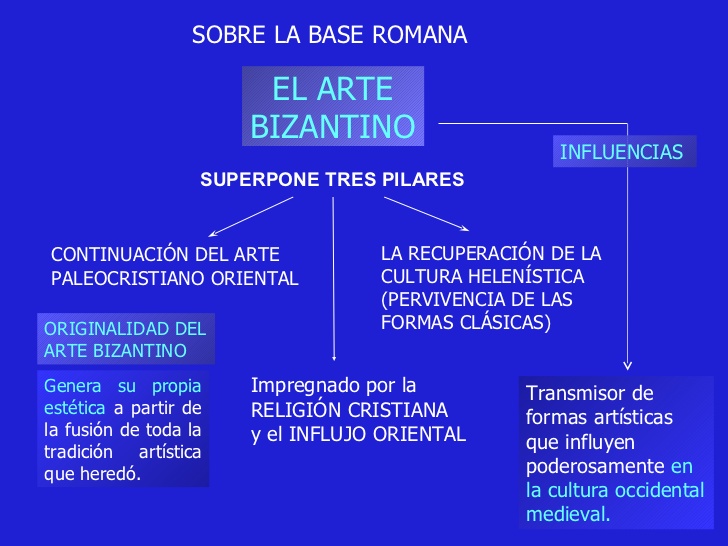 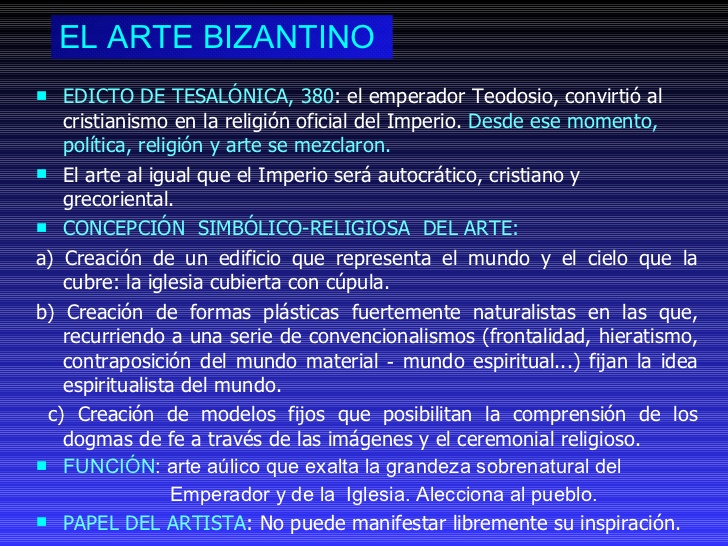 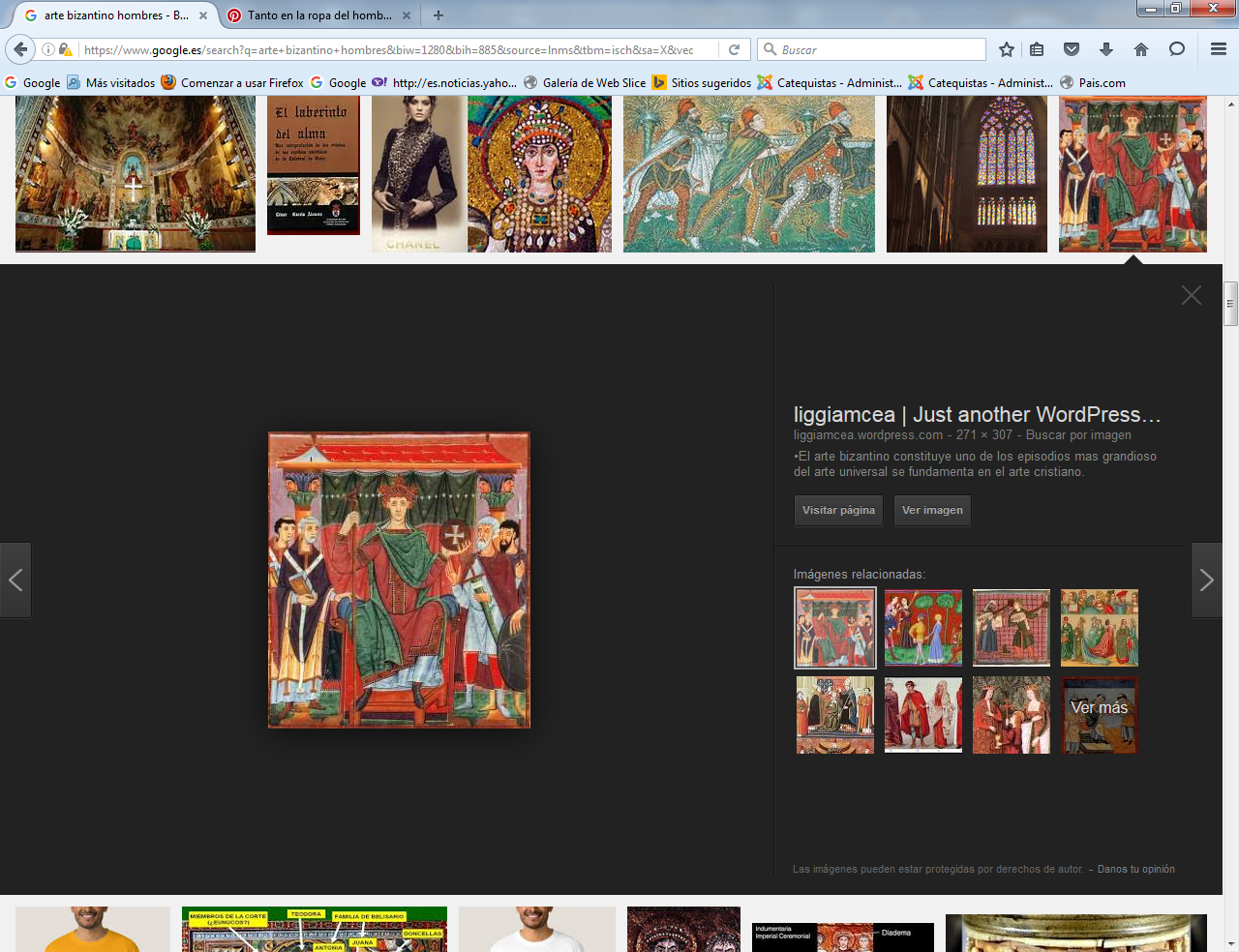 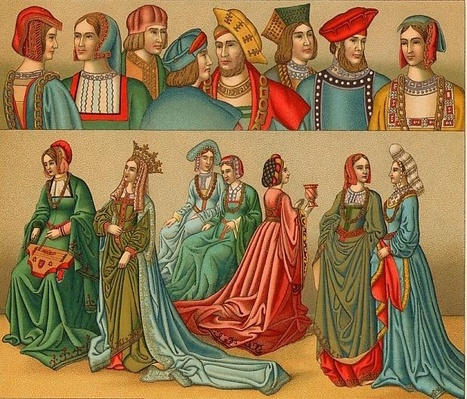 El arte bizantino constituye uno de los episodios más influyente en el arte universal y fundamenta en el arte cristiano.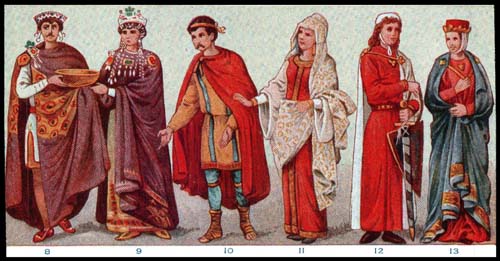 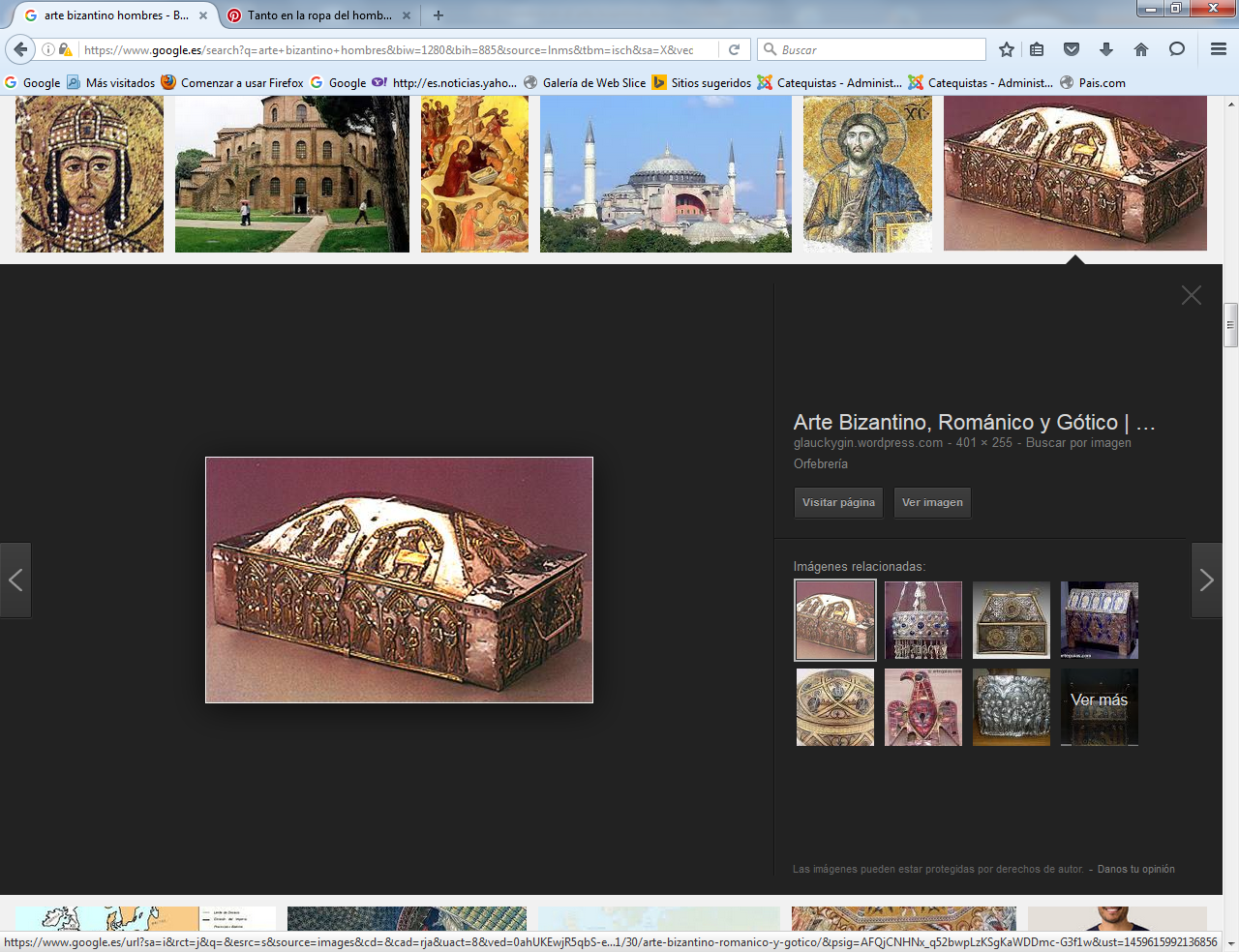 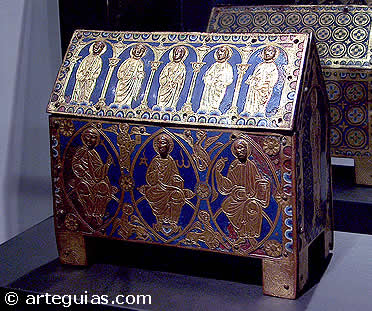 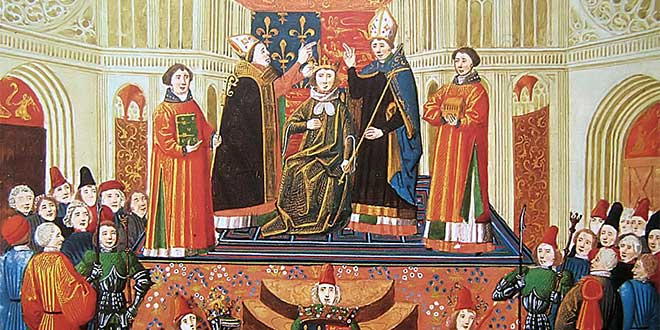 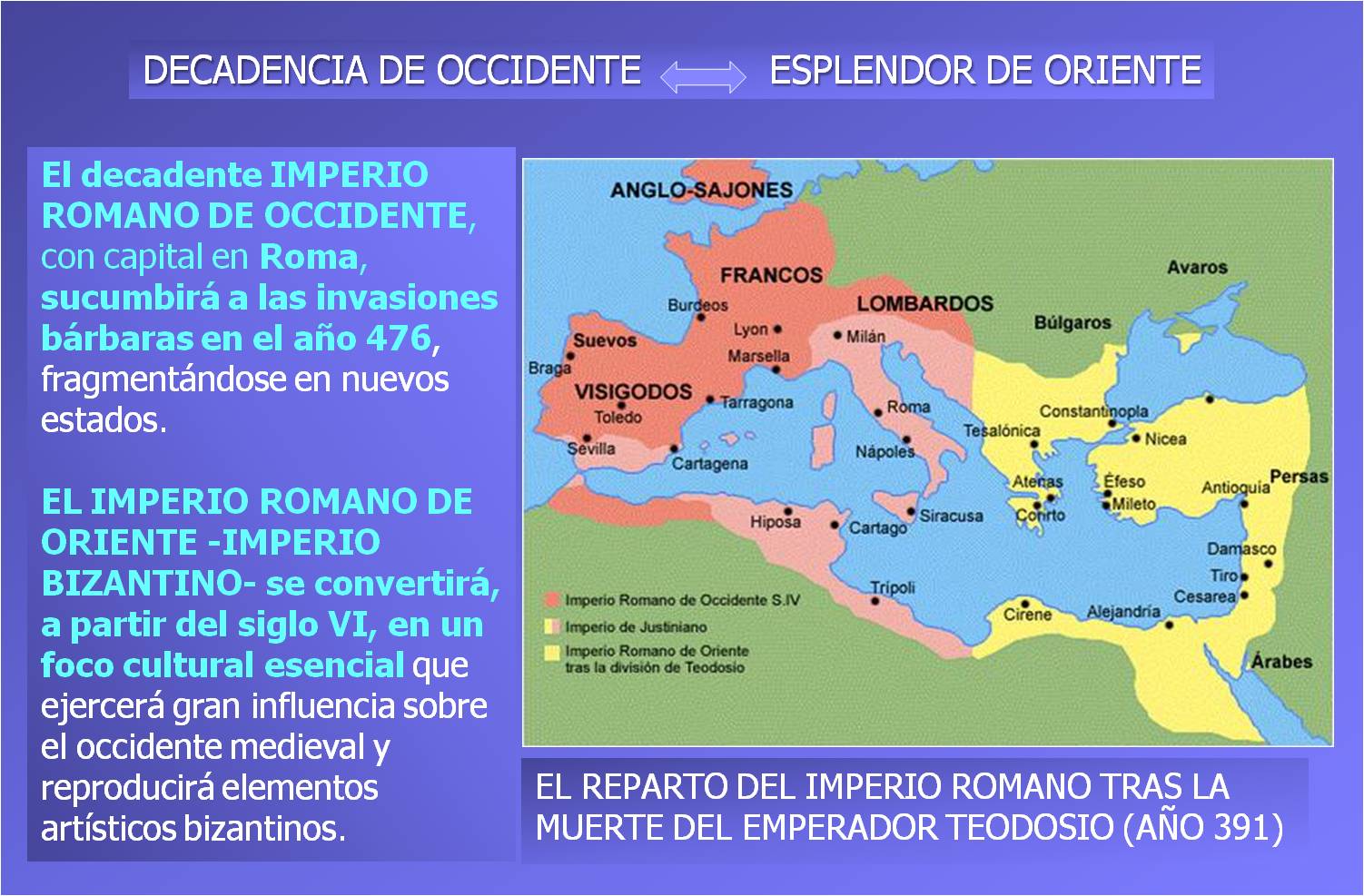 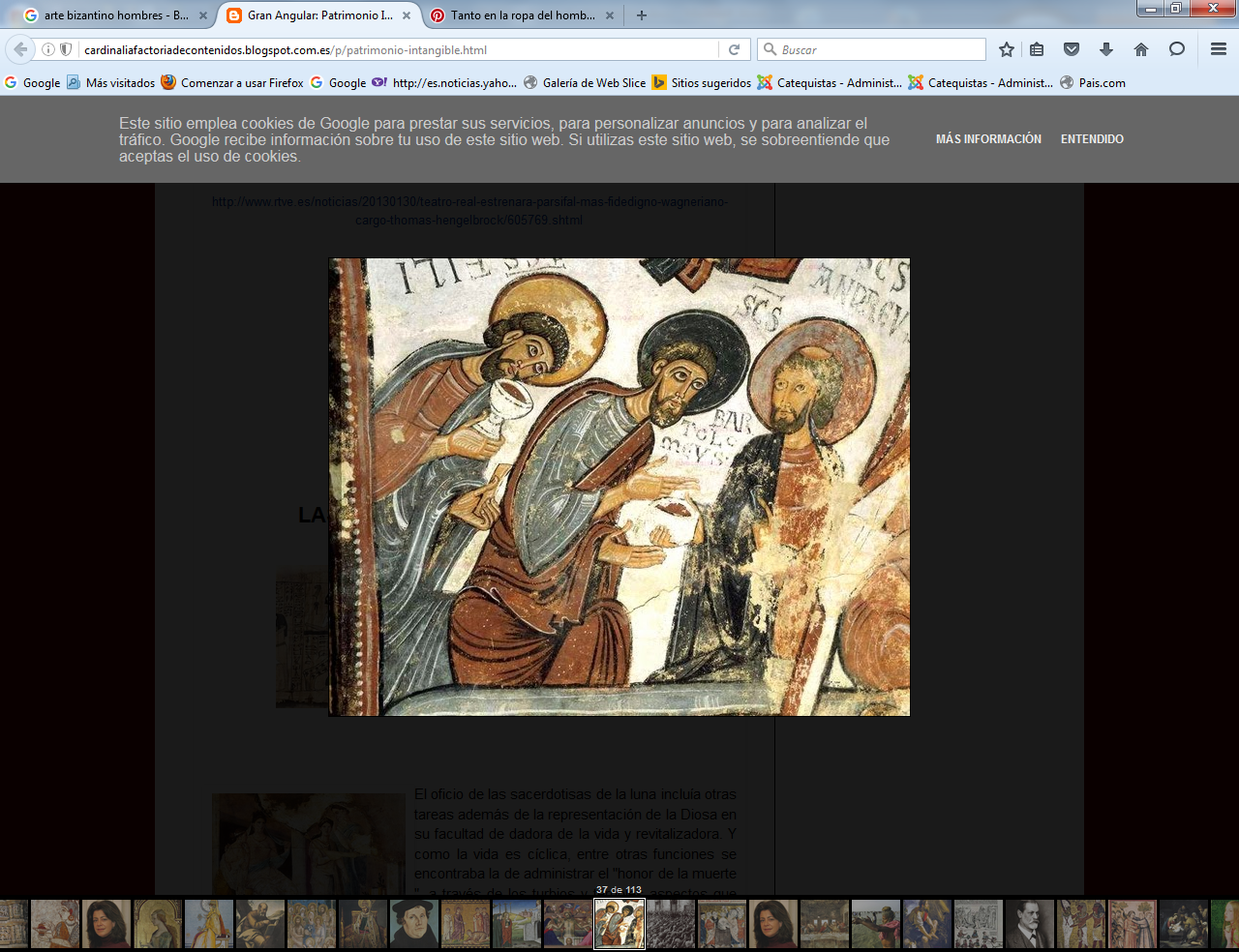 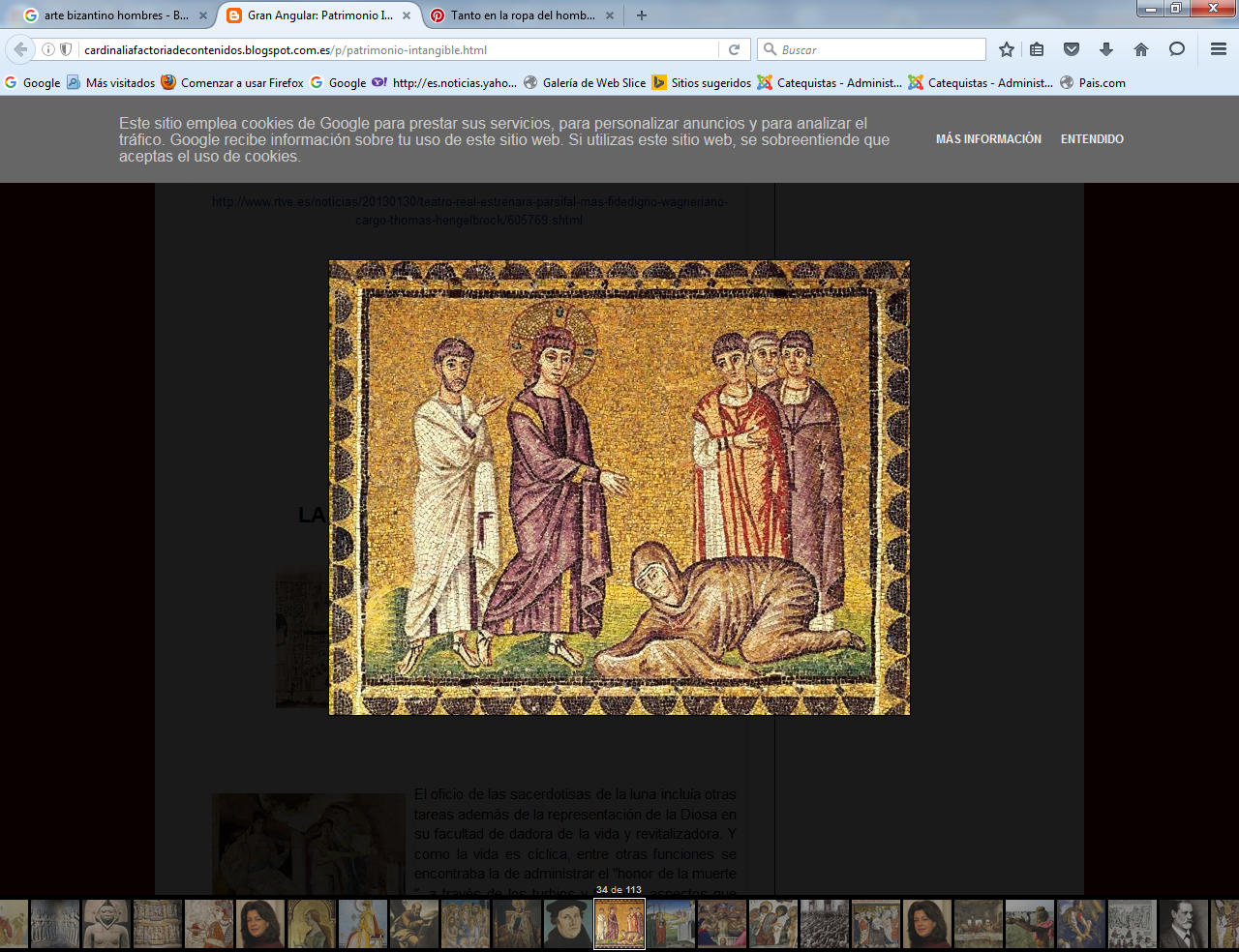 